Предмет: русский языкКласс: 5Преподаватель: Бодрова Е.В.Тема: Имена существительные одушевленные и неодушевленныеТип урока: комбинированныйВид урока: урок – исследовательская игра Цель для учителя:Обеспечить в ходе урока углубление знаний учащихся по теме «Одушевленные и неодушевленные имена  существительные»Планируемые результатыПредметные:знать различия между одушевленными и неодушевленными существительными; уметь распознавать одушевленные и неодушевленные существительные.Метапредметные:уметь находить, преобразовывать информацию.Личностные: проявление интереса к познанию родного  языка.Форма и методы обучения: индивидуальная, фронтальная, парная.Оборудование: экран, компьютер, проектор.Наглядно-раздаточный  материал: презентация «Лингвистический детектив» (чтобы запустить видео на каждом слайде, необходимо щелкнуть два раза по картинке), «Лист наблюдений», маршрутный лист.Основные  единицы  усвоения: одушевленные, неодушевленные  существительные; семантически одушевленные/грамматически неодушевленные; семантически неодушевленные/грамматически одушевленные.Организационная  структура  урокаприложение 1Лист  наблюденийИнструкция: после каждого этапа исследования, пожалуйста,  вставьте нужные слова вместо пропусков. 1.Одушевленные  имена  существительные  отвечают  на  вопрос _____________, неодушевленные  на  вопрос _____________. 2.У  одушевленных  имен  существительных мужского рода в единственном и во множественном числе и женского рода  во множественном числе  совпадают окончания  _________ падежа  и ____________падежа.  У неодушевленных  существительных  в указанном  роде и  формах  совпадают ______________ и _____________ падежи.3. В разряд неодушевленных  входят  существительные, обозначающие совокупность живых существ: __________________________________________________________________________________________________________________________________________________________________________________4.Некоторые существительные не обозначают живых существ, но по грамматическим  свойствам входят  в группу одушевленных: __________________________________________________________________________________________________________________________________________________________________________________5. Некоторые существительные могут употребляться то как одушевленные, то как неодушевленные: _________________________________________________________________________________________________________________________________________________________________________________приложение 2Маршрутный лист1.«В самом начале»Примите участие в тренинге «Похвалушки»: погладьте себя по голове и похвалите.2.«Грамматическая разминка»Учитель называет слово и кидает мячик. Ваша задача – задать вопрос к слову: «Что или кто?»3.«Назовите тему урока»Ответив на вопрос учителя, сформулируйте тему урока. Запишите. 4.«Конструктор»Превратите неодушевленные  существительные  в одушевленные при помощи суффиксов ач, арь, ник, чик. Образец: сила (что?) – силач (кто?)труба, аптека, разведка, защита.5.«Лингвистический детектив»Погрузитесь в  языковую проблему  вместе с  дедом Всеведом  и  Пишичитаем. Выполняйте задания. Заполняйте лист наблюдений.«Оценивание в классе 21 века»Оцените работу соседа по критериям:6. Практическая часть «Жужжащая парочка»Рассмотрите рисунок и заполните таблицу «На морском дне»: Для  всего классаЗадание №1.«Лингвистический комментарий»Определите,  к  группе одушевленных или неодушевленных  существительных относятся  слова. Используйте правило совпадения падежей.Кукла, стадо, армия, водяной, матрешка, цветок.  Задание №2.«Выборочный диктант»Выписать  только одушевленные существительные.Дружелюбный народ, веселый петрушка, добрая мама, высотный дом, рой пчел, грустная русалка.Задание №3. «Проблемный вопрос»Докажите (устно), что языковое сознание  колеблется  в определении одушевленности  \ неодушевленности  выделенных слов.И с этого момента эмбрион называют плодом (И.Акимушкин). Я видел в колбе эмбриона (Ю.Арабов). Наука микробиология изучает различные бактерии и вирусы (Н.Гольдин). Бактерии можно опознать  по морфологическим свойствам (А.Быков).Задание №4. «Минутка для творчества»Составьте предложение с неодушевленным существительным из листа  наблюдений. «Оценивание в классе 21 века»Выслушайте ответ «жужжащей парочки» и оцените ответ одноклассников  по методике «Две звезды и одно пожелание».7.Домашнее задание:А.Обязательный уровень1. Уметь рассказать об одушевленных и неодушевленных существительных с опорой на записи из листа наблюдений. 2. Упражнение 525 (используйте слова, о которых вы узнали на уроке).Б.Возможный уровень Придумать  лингвистическую сказку, в которой главными героями будут неодушевленные и одушевленные существительные из нового списка.8. Рефлексия «Три М»Назовите три момента на  уроке, которые вам кажутся удачными, интересными, важными.приложение 3ХРЕСТОМАТИЯ   ДЛЯ   ШКОЛЬНИКОВКАТЕГОРИЯ ОДУШЕВЛЕННОСТИ / НЕОДУШЕВЛЕННОСТИ В РУССКОМ ЯЗЫКЕДа, вот еще одно слово, на которое я хотела обратить твое внимание: КУКЛА. – Это-то уж точно неодушевленное. Кукла же сама не двигается, не дышит, не говорит. Это же игрушка!– Зато ребенок воспринимает ее как живое дитя. Разница в окончании одушевленных и неодушевленных существительных женского рода 1 склонения проявляется во множественном числе. ( по материалам книги Т. Рик)А теперь подумаем вот над чем. Народ – это множественное число людей. И, конечно, спрашивать о нем мы будем кто это? Но ведь говорим-то  «собирать народ», а не «собирать народа!» Выходит, народ – существительное неодушевленное. ( по материалам книги И.Прокопенко)Но почему все слова, обозначающие растения, отвечают на вопрос что?, ведь это живая природа?! Ответ следует искать в глубокой древности. Наши далекие предки  живым считали только то, что бегает, летает, плавает, хватает пищу, а растения месяцами и годами стояли на одном месте, не передвигались, не поедали себе подобных или что – то другое. В то время не было научного знания о живом, поэтому весь  растительный мир (живой – с точки зрения биологии) оказался в языке неодушевленным.( по материалам книги В. Волиной)     Л.УСПЕНСКИЙ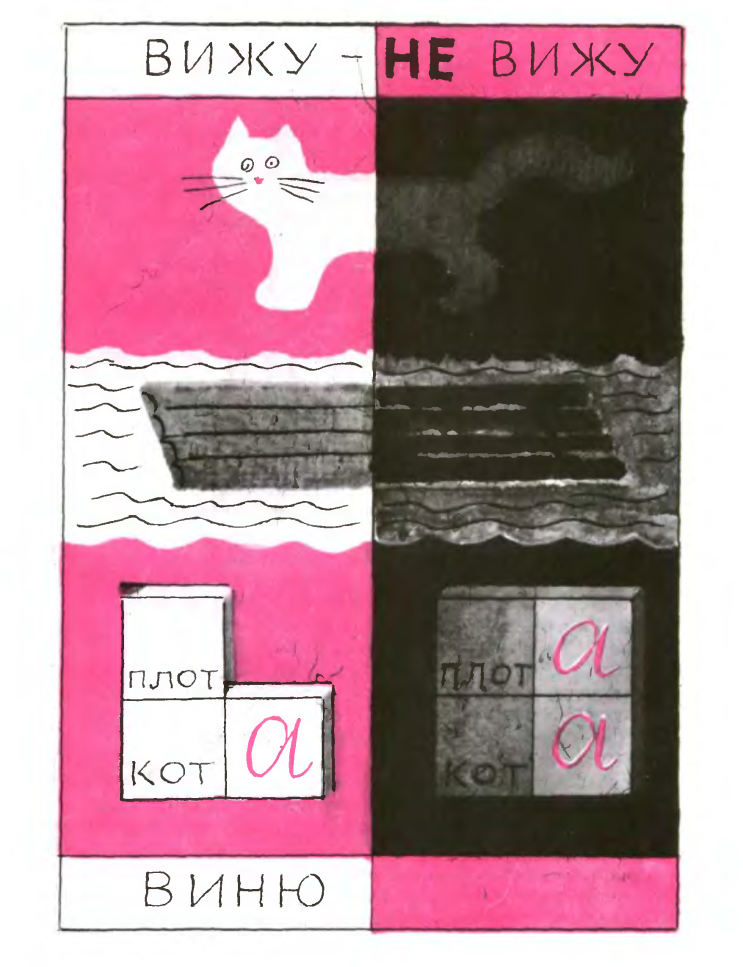 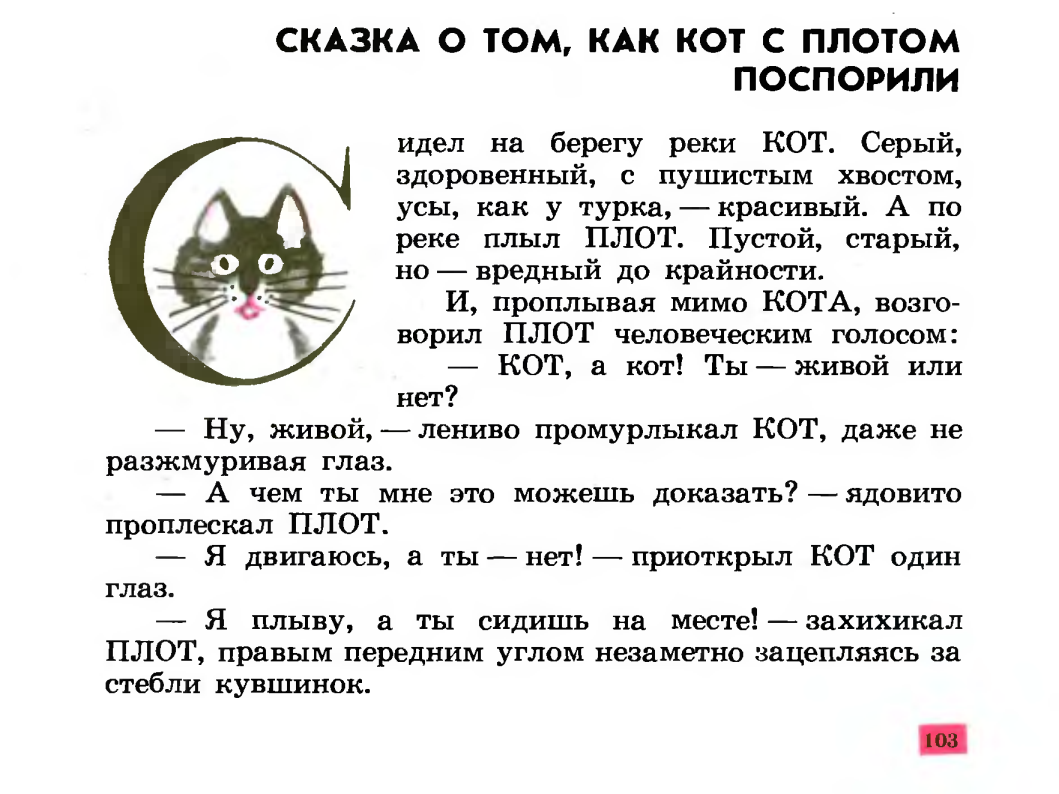 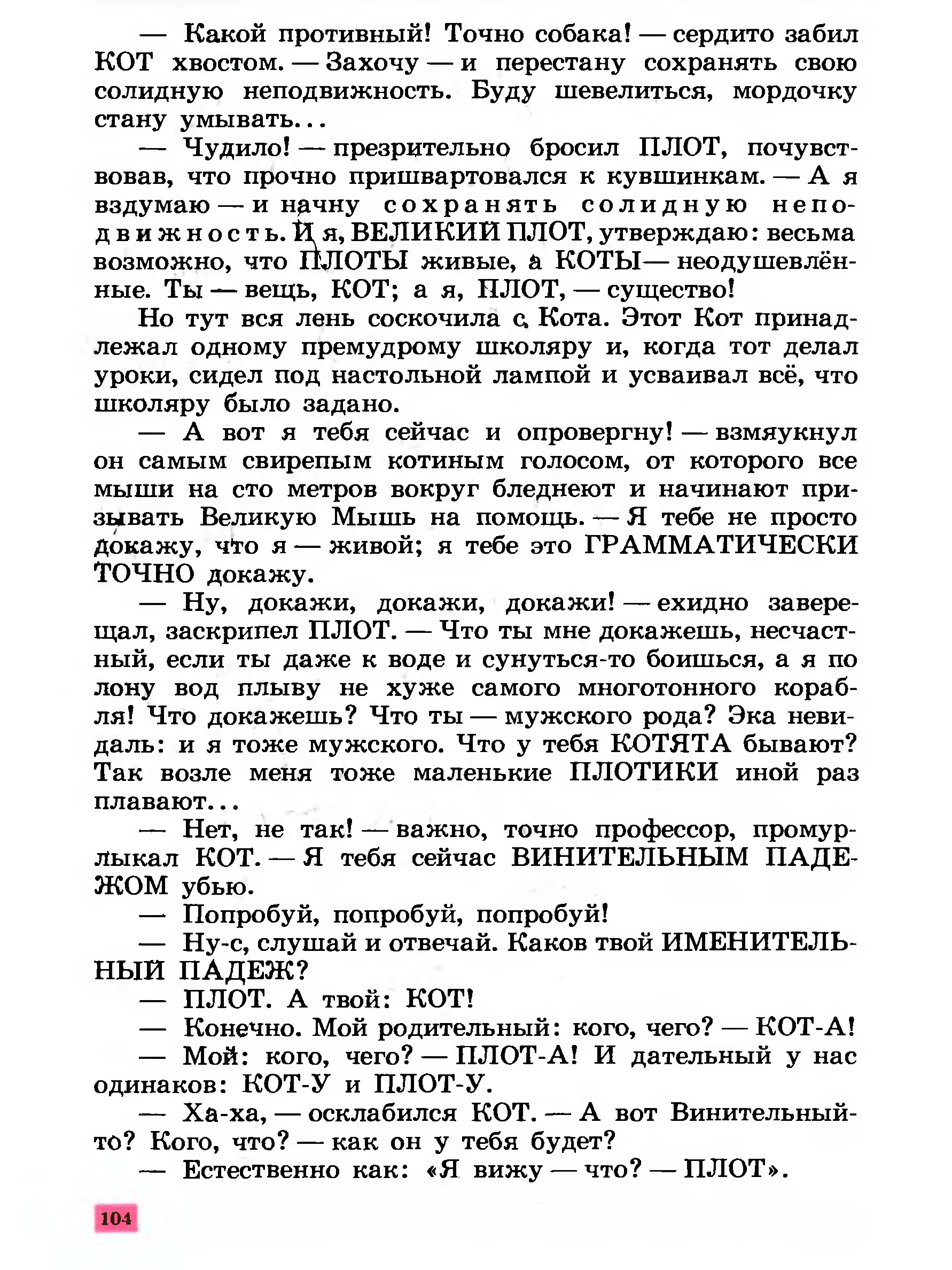 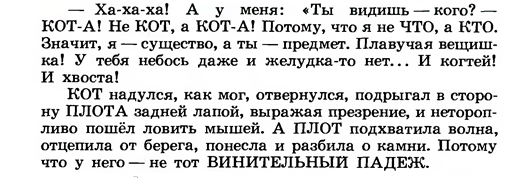 Этап урокаКомпоненты, заданияДеятельностьучителяДеятельностьучащихсяФормы взаимодействияФормы оцениванияОрганизационный момент. Психологический настройТренинг«Похвалушки»Проводит тренингВыполняют заданиеФормативное оцениваниеГрамматичес-кая разминка«Задай вопрос»Проводит игру с мячикомНазывает слово:ежи, росток пчелка,  мама,ученик,учебникОзвучивают вопрос к указанному словуФронтальнаяЦелеполаганиеФормулирова-ние темы урокаОбсуждение темы урокаСпрашивает: «Прозвучавшие вопросы задаются к каким именам существитель-ным?» Просит назвать тему урокаФормулируюттемуФронтальнаяАктуализация  имеющихся   знанийВыполнение упражнения«Конструктор»Организует выполнение задания«Конструктор».Превратите неодушевленные  существительные  в одушевленные при помощи суффиксовВыполняют задание по образцуВносят записи в лист наблюденийФронтальнаяИсследовательская  деятельностьИсследовательская игра «Лингвистический детектив»Организует углубление знаний об одушевленных  и неодущевленных существительных: демонстрация  слайдов.Неодушевленные(совокупность живых существ): народ, толпа,взвод,полк,рой, группа.Одушевленные: кукла, матрешка, русалка, леший,петрушка,цыпленок (жареный)Погружаются в лингвистическую проблему, выполняют задания, делают выводы, заполняя лист наблюденийИндивидуальнаяВзаимо-оценивание во время итогового чтения записей из листа наблюденийКритериаль-ное оценивание в парахПрактическая  частьВыполнение заданий маршрутного листаОрганизует работу Задание №1.«Лингвистический комментарий»Определите  к группе одушевленных или неодушевленных  существительных относятся  словаЗадание №2.«Выборочный диктант»Выписать  только одушевленные  существительныеЗадание №3. Докажите, что языковое сознание  колеблется  в определении одушевленности  \ неодушевленности  выделенных слов Задание №4. Составьте предложения с  неодушевлен-ными существитель-нымиРабота  «Жужжащей парочки»Карточки индивидуаль-ной работыВыполняют задания листа Парная ИндивидуальнаяФронтальнаяВзаимо-оценивание «Две звезды и одно пожелание»СуммативноеИнструктаж Определение заданий и их уровняКомментирова-ние домашнегозаданияЗадают уточняющиевопросыПодведение  итоговРефлексия«Три М»Организует рефлексиюОтветыКоллективнаяФормативноеКритерииВысокий уровеньСредний уровеньНизкий уровеньПолнота ответаВсе записи сделаныВстречается только 1 случай незаполненного пропускаМного незаполненных  пропусковСознательностьВсе записи аккуратныеЕсть 1-2 исправленияМного исправлений, небрежным почерком сделаны записиСамостоятельностьВсе сделано самостоятельно1 раз  обратился за помощью к соседу или к учителюСам\сама не мог\не могла сделать записиОдушевленные существительныеНеодушевленные существительные